DETAILED OVERNIGHT TRIP BUDGET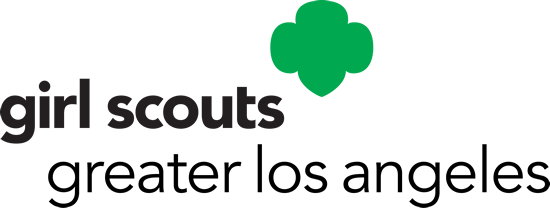 Page 1 of 2Make a very complete budget early on so that realistic fund raising efforts can be undertaken without disappointment at the end.S.M.A.R.T – 	S: Specific M: Measurable A: Attainable/AppropriateR: Realistic/Relevant T: Time FrameEXPENSESTransportation:	Primary:	On Trip:Housing:Food:Fees/Admissions/Excursions:06/2023DETAILED OVERNIGHT TRIP BUDGETPage 2 of 2Miscellaneous FeesIncome06/2023How many people are going?CarMileage x .52Flat Fee:Air$$ per person=X # People=Train$$ per person=X # People=Bus$$ per person=X # People=TaxiEstimated cost per personBus/Public TransportationEstimated cost per personRental CarEstimated cost per personIn TransitPerson/Day=Total for allAt DestinationPerson/Day=Total for allIn TransitPerson/Day=Total for allAt DestinationPerson/Day=Total for allActivityCost PP:Total= ActivityCost PP:Total= ActivityCost PP:Total= ActivityCost PP:Total= ActivityCost PP:Total= Supplies (first aid, film, trip journal, etc)Taxes, surcharges, airport fees, tipsParking, TollsLife Guard/equipment rental, etcVehicle RentalsEmergency Fund (at least 10% of budget)Other (specify)Total ExpensesTOTAL COST PER PERSON (expenses x # participants)Troop TreasuryTroop TreasuryTroop TreasuryFall Product ProgramFall Product ProgramFall Product ProgramCookie ProgramCookie ProgramCookie ProgramOther Money-Earning (Service Unit Manager must approve money-earningactivities other than council sponsored product sales.) Other Money-Earning (Service Unit Manager must approve money-earningactivities other than council sponsored product sales.) Other Money-Earning (Service Unit Manager must approve money-earningactivities other than council sponsored product sales.) Other Money-Earning (Service Unit Manager must approve money-earningactivities other than council sponsored product sales.) Contributions from sponsors or individuals, if offeredContributions from sponsors or individuals, if offeredContributions from sponsors or individuals, if offeredContributions from parentsContributions from parentsContributions from parentsTotal IncomeTotal IncomeTotal Income